Important Notice Please read this notice in its entirety. This notice contains important legal information. By clicking the “CONFIRM” button on this page, you are deemed to be representing and warranting that you are not located in or a resident of the United States. This announcement is not directed to any person in any jurisdiction where (by reason of that person’s nationality, residence or otherwise) the publication or availability of this announcement is prohibited. Persons in respect of whom such prohibitions apply must not access this announcement. This announcement is for information only and is not an offer for sale of the securities in the United States or any other jurisdiction. Neither this announcement nor any copy hereof may be taken into or distributed in the United States.Confirm        Cancel 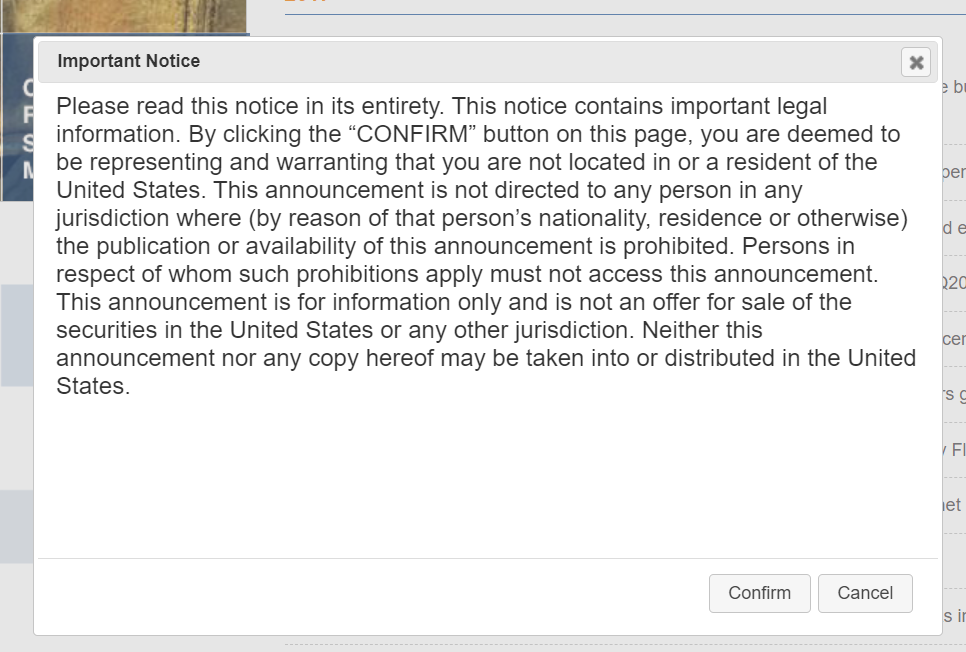 